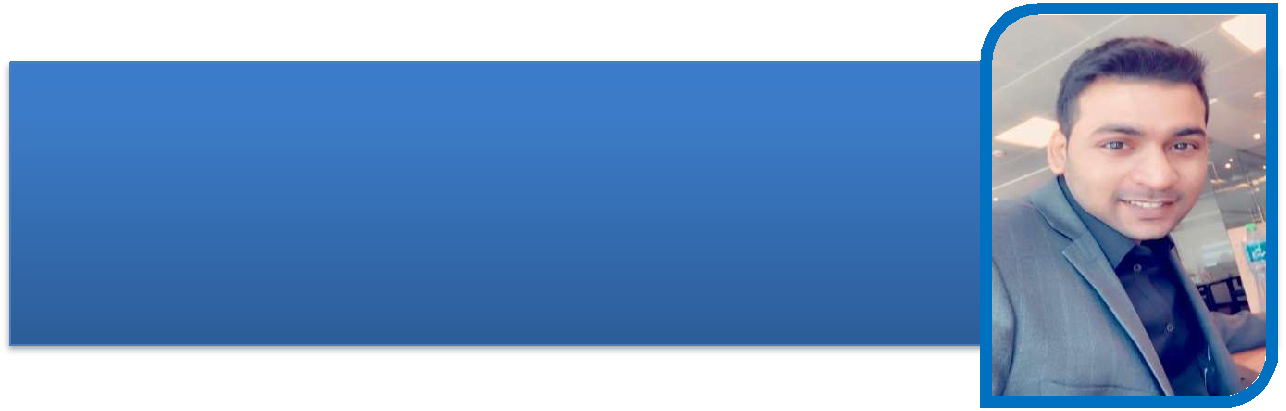 KUNAL MAIL: kunal-397328@gulfjobseeker.com PROFILE SUMMARY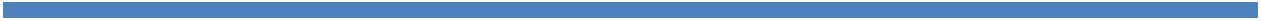 CFA from ICFAI Tripura University qualified with 11 years of diverse work experience. Handled self-created business portfolio of HNI clients.Providing support for self-trading clients, Introducing Brokers and Money Managers.Meeting clients, conducting seminars and educating them about risk management and profit maximization in margin tradingMaintaining stocks, daily sales report, stock transfers in and out, ledger, pricing and billing. Meeting monthly, quarterly or annual sales goal, depending on the company’s targets.Preparation of dynamic Financial Models – (Income Statement > Cash Flow> Balance sheet> Depreciation) and (Discounted Cash Flow & Merger Model)Performed Independent Valuations on companies of various sector. Creating Invoices, Revenue accruals and Contract management.Client ServicingBeing solely responsible for the revenue side of the P&L for the projects undertaken. Ensuring timely closing of the invoices on a monthly basis within the contractual clientdeadlines.Ensuring DSO (Daily Sales Outstanding) target is met.Ensuring the compliance of the processed invoices with the respective contracts and SOWs. Team HandlingCURRENT JOB ROLERelationship Manager	Jan 2019 – Sep 2019Handled a self-created portfolio of HNI clients who trades in Forex, Commodities, Bullion, Indices and crypto currencies worldwide.Sales & Client Servicing:Network and target HNI for business prospects.Analyzing client's profile by helping them select the appropriate investment portfolio. Profile SummaryFollowing financial markets, implementing various trading strategies by combining technical and fundamental analysis.Maintain the business portfolio risk profile within agreed parameters at all times, including monitoring/reporting of irregularities and customer KYC, AML etc.Providing support for self-trading clients, Introducing Brokers and Money Managers.Meeting clients, conducting seminars and educating them about risk management and profit maximization in margin trading.Sourcing new leads, making contact, onboarding them and forging profitable ongoing relationships.Analyzing sales report and company goals to develop new strategies in collaboration with the Sales Manager.Keeping an eye on the frequent changes concerning the area of work, hours of operation, spread changes, holidays etc.Making MIS reports and sending to the clients depending on their business products.WORK SUMMARY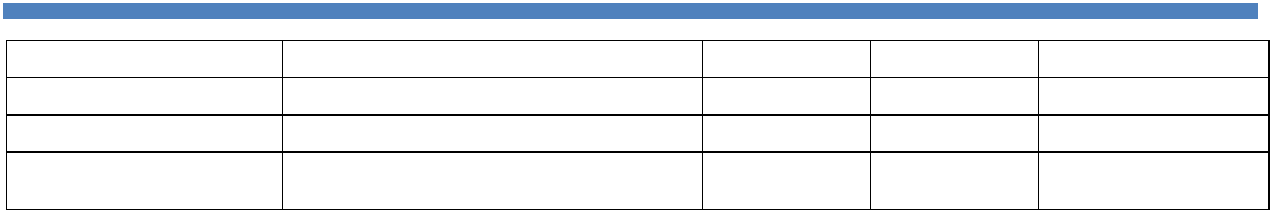 EDUCATION SUMMARY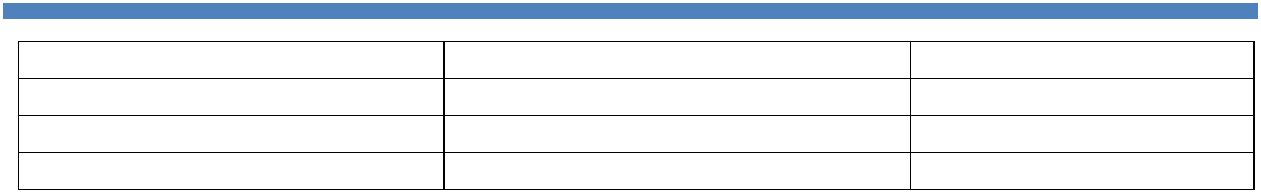 PERSONAL DETAILSNationality: IndianDate of Birth: 14th Nov 1987Marital Status: SingleLanguages: Hindi & EnglishDriving License: India & UAEOrganizationDesignationStartEndLocationRivoli GroupsAssociateJan – 2015Dec – 2018DubaiSMJ Capital PartnersFinancial AnalystOct –2013Oct – 2014New DelhiConvergys IndiaFinance Associate –Team LeaderNov-2007Aug- 2013Gurgaon – IndiaDegreeUniversityCompleted YearCFA – ICFAITripura University – India2014Investment Banking CertificationARC School of Finance – New Delhi2013Bachelor of AccountingPatna University – India2007